Deutsche Triathlon Union e.V.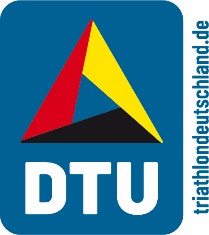 Otto-Fleck Schneise 8, 60528 FrankfurtAbrechnungsblattBundeskampfrichterIch bestätige hiermit die Richtigkeit meiner Angaben:        __________     _______________Datum / UnterschriftÜberweisung:Die Abrechnung muss spätestens 14 Tage nach dem Event in der Geschäftsstelle der DTU vorliegen!Veranstaltung:Datum:Ziel-/ Wettkampfort:Abfahrtstag: Tag der Rückfahrt: Tag der Rückfahrt: Name / Vorname:Straße: PLZ / Wohnort:ggf. PLZ /Abfahrtsort:Zweck der Reise: An- / Rückreise mit: 	   PKWGesamt – Km.:           €An- / Rückreise mit: 	   Bahn     €An- / Rückreise mit:     MitfahrerSonstiges:      €Tagespauschale:   BundeskampfrichterAnzahl der Tage:           €Tagespauschale:   Technischer             Delegierter /           EinsatzleiterAnzahl der Tage:           €Sonstiges:Gesamtsumme:Gesamtsumme:Gesamtsumme:     €Kontoinhaber/-in:Name Geldinstitut:BIC:IBAN: